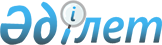 Еңбекшілдер аудандық мәслихатының 2016 жылғы 28 сәуірдегі № С-2/6 "Еңбекшілдер аудандық Мәслихатының аппараты" мемлекеттік мекемесінің "Б" корпусы мемлекеттік әкімшілік қызметшілерінің қызметін бағалаудың әдістемесін бекіту туралы" шешімінің күші жойылды деп тану туралыАқмола облысы Еңбекшілдер аудандық мәслихатының 2017 жылғы 13 наурыздағы № С-10/4 шешімі. Ақмола облысының Әділет департаментінде 2017 жылғы 17 наурызда № 5839 болып тіркелді      РҚАО-ның ескертпесі.

      Құжаттың мәтінінде түпнұсқаның пунктуациясы мен орфографиясы сақталған.

      "Құқықтық актілер туралы" Қазақстан Республикасының 2016 жылғы 6 сәуірдегі Заңының 27 бабына сәйкес Еңбекшілдер аудандық мәслихаты ШЕШІМ ҚАБЫЛДАДЫ:

      1. Еңбекшілдер аудандық мәслихатының 2014 жылғы 28 сәуірдегі № С-2/6 "Еңбекшілдер аудандық Мәслихатының аппараты" мемлекеттік мекемесінің "Б" корпусы мемлекеттік әкімшілік қызметшілерінің қызметін бағалаудың әдістемесін бекіту туралы" (Нормативтік құқықтық актілерді мемлекеттік тіркеу тізілімінде № 5405 болып тіркелген, 2016 жылғы 17 маусымда аудандық "Жаңа дәуір" - "Сельская новь" газетінде жарияланған) шешімнің күші жойылды деп танылсын.

      2. Осы шешім Ақмола облысының Әділет департаментінде мемлекеттік тіркелген күннен бастап күшіне енеді және ресми жарияланған күннен бастап қолданысқа енгізіледі.


					© 2012. Қазақстан Республикасы Әділет министрлігінің «Қазақстан Республикасының Заңнама және құқықтық ақпарат институты» ШЖҚ РМК
				
      Аудандық мәслихат
сессиясының төрағасы

О.Ганеева

      Аудандық мәслихаттың
хатшысы

С.Шауенов
